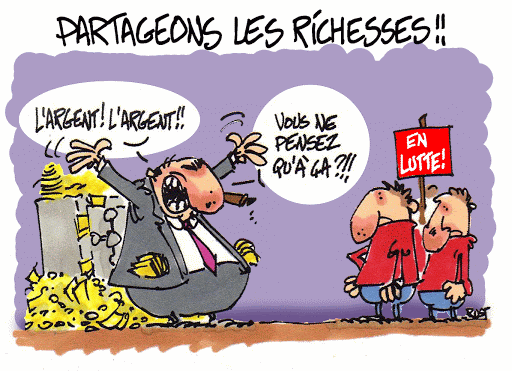 La crise n’a pas les mêmes effets chez tout le monde et les actionnaires ne sont plus à la diète en 2021 : les grandes entreprises françaises cotées devraient leur verser quelque 52 milliards d’euros de dividendes cette année, selon l’entreprise d’information économique IHS Markit, relayée par Les Echos. Il s’agit là d’un rebond de 42% en un an, d’autant plus impressionnant que les dividendes versés concerneront les résultats de l’année 2020, fortement marquée par la crise sanitaire.Les grandes entreprises françaises sont  riches  à  Milliards !!! Chez	Dassault	comme	ailleurs,	il	n’y	a	jamais	eu	autant d’argent dans les caisses !!!Martignas, 16 septembre 2021laDassault Martignas